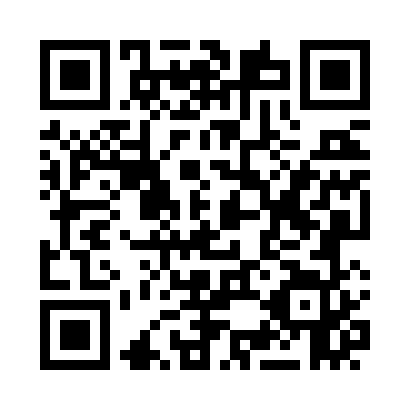 Prayer times for Toowoomba, AustraliaWed 1 May 2024 - Fri 31 May 2024High Latitude Method: NonePrayer Calculation Method: Muslim World LeagueAsar Calculation Method: ShafiPrayer times provided by https://www.salahtimes.comDateDayFajrSunriseDhuhrAsrMaghribIsha1Wed4:586:1811:492:585:206:352Thu4:596:1811:492:575:206:353Fri4:596:1911:492:575:196:344Sat5:006:1911:492:565:186:335Sun5:006:2011:492:555:176:336Mon5:016:2111:492:555:176:327Tue5:016:2111:492:545:166:318Wed5:026:2211:492:545:156:319Thu5:026:2211:492:535:156:3010Fri5:036:2311:492:535:146:3011Sat5:036:2311:492:525:136:2912Sun5:036:2411:492:525:136:2913Mon5:046:2511:492:515:126:2814Tue5:046:2511:492:515:126:2815Wed5:056:2611:492:505:116:2716Thu5:056:2611:492:505:116:2717Fri5:066:2711:492:505:106:2718Sat5:066:2711:492:495:106:2619Sun5:076:2811:492:495:096:2620Mon5:076:2811:492:495:096:2621Tue5:076:2911:492:485:086:2522Wed5:086:3011:492:485:086:2523Thu5:086:3011:492:485:086:2524Fri5:096:3111:492:475:076:2425Sat5:096:3111:492:475:076:2426Sun5:106:3211:492:475:076:2427Mon5:106:3211:492:475:066:2428Tue5:106:3311:502:465:066:2429Wed5:116:3311:502:465:066:2430Thu5:116:3411:502:465:066:2331Fri5:126:3411:502:465:056:23